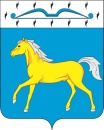 АДМИНИСТРАЦИЯ    ПРИХОЛМСКОГО  СЕЛЬСОВЕТАМИНУСИНСКОГО РАЙОНА  КРАСНОЯРСКОГО КРАЯРОССИЙСКАЯ ФЕДЕРАЦИЯП О С Т А Н О В Л Е Н И Е03.10.2022                                         п. Прихолмье 	                    № 53а-пОб утверждении Положения  «О порядке и сроках разработки проекта решения «О бюджете Прихолмского сельсовета Минусинского района на 2023 год и плановый период 2024-2025 годов»         В соответствии со статьёй 169 Бюджетного  кодекса РФ, с Уставом Прихолмского сельсовета,  Положением о бюджетном процессе в Прихолмском сельсовете,    в целях своевременной и качественной разработки проекта решения «О бюджете Прихолмского сельсовета Минусинского района на 2023 год и плановый период 2024-2025 годов», ПОСТАНОВЛЯЮ:           1. Утвердить Положение  «О порядке и сроках разработки проекта  решения «О бюджете Прихолмского сельсовета Минусинского района на 2023 год и плановый период 2024-2025 годов» (прилагается).           2 .  Контроль за выполнением данного постановления возложить на главного   бухгалтера администрации Прихолмского сельсовета Балобину Т.М.           3.   Постановление вступает в силу со дня  подписания.Глава Прихолмского сельсовета: 				                    Ю.В. Гусева                                                                                    Утверждено                                                                                    постановлением администрации                                                                                    Прихолмского сельсовета                                                                                    Минусинского района                                                                                    Красноярского края                                                                                     от 03.10.2022 г. № 53а-пПОЛОЖЕНИЕО ПОРЯДКЕ И СРОКАХ  РАЗРАБОТКИ  ПРОЕКТА РЕШЕНИЯ «О БЮДЖЕТЕ ПРИХОЛМСКОГО СЕЛЬСОВЕТА МИНУСИНСКОГО РАЙОНА НА 2023 ГОД И НА ПЛАНОВЫЙ ПЕРИОД 2024-2025 ГОДОВ»1. Настоящее Положение о порядке и сроках разработки проекта решения «О бюджете Прихолмского сельсовета Минусинского района на 2023 год и плановый период 2024-2025 годов» (далее – Положение) устанавливает  порядок  разработки проекта решения «О бюджете Прихолмского сельсовета Минусинского района на 2023 год и плановый период 2024-2025 годов»,  сроки предоставления информации от органов местного самоуправления и главных распорядителей бюджетных средств.2. Проект  решения «О бюджете Прихолмского сельсовета Минусинского района на 2023 год и плановый период 2024-2025 годов»  разрабатывается в соответствии с Бюджетным кодексом РФ, решением Совета депутатов  «Об утверждении Положения о бюджетном процессе», исходя из  прогноза социально-экономического развития сельсовета на 2023 год и параметров  прогноза  социально-экономического развития до 2025 года. 3. Понятия, используемые  в настоящем Положении:- «действующие обязательства» -  расходные обязательства, подлежащие исполнению в 2023 году  за счет средств сельского бюджета в объеме,      установленном в   соответствии  с действующими  нормативными правовыми актами      (за исключением нормативных правовых актов, действие которых истекает,       приостановлено или предлагается к отмене начиная с 2023 года), договорами и   соглашениями;    - «принимаемые обязательства» - планируемое (предполагаемое)   увеличение объема  действующих обязательств в 2023 году»;    - «бюджет действующих обязательств» -   объем         бюджетных           ассигнований,    необходимых для исполнения   действующих обязательств в 2023 году»;    - «бюджет принимаемых обязательств» -  объем   бюджетных  ассигнований,     необходимых для  исполнения принимаемых обязательств  в    2023   году   и плановом  периоде (с  распределением по годам);    - «расходы инвестиционного  характера» - расходы  на капитальное     строительство,   реконструкцию, техническое перевооружение    объектов,     капитальный    ремонт,    приобретение оборудования и предметов длительного пользования;    - «главные администраторы  доходов   сельского    бюджета» -     органы    местного самоуправления,    муниципальные учреждения,    указанные    в    приложении         к   настоящему Положению.    4. Исходной базой для разработки  проекта сельского бюджета являются:    - основные направления бюджетной и налоговой политики на 2023-2025  годы;    - прогноз социально - экономического развития Прихолмского сельсовета Минусинского района на   2023  -  2025   годы;    -  отчет  об   исполнении     сельского    бюджета   за   2022    год и основные показатели  ожидаемого исполнения сельского бюджета в 2023 году;      5. При   формировании    проекта    сельского   бюджета   администрация  сельсовета  в     соответствии с графиком к настоящему Положению:     - одобряет основные направления налоговой   и    бюджетной политики  на  2023  - 2025   годы,  прогноз социально-экономического развития  сельсовета     на     2023   год,      основные       параметры      прогноза    социально  -  экономического   развития   сельсовета до 2025 года;     -  одобряет основные характеристики    проекта   сельского   бюджета     на   2023 год и    на  плановый период 2024-2025 годов;    - одобряет  проект решения   для внесения в сельский Совет депутатов.    6. Разработка проекта сельского бюджета осуществляется  в соответствии с  графиком согласно приложению 2 к настоящему Положению.    Приложение № 1                                                              к Положению о порядке и сроках разработки проекта решения «О  бюджете Прихолмского сельсоветаМинусинского района на 2023 год и  плановый период  2024-2025 годов»ГЛАВНЫЕ АДМИНИСТРАТОРЫ ДОХОДОВ СЕЛЬСКОГО БЮДЖЕТА Приложение № 2                                                              к Положению о порядке и сроках разработки проекта решения «О  бюджете Прихолмского сельсоветаМинусинского района на 2023 год и  плановый период  2024-2025 годов»ГРАФИК  РАЗРАБОТКИ  ПРОЕКТА РЕШЕНИЯ «О БЮДЖЕТЕ ПРИХОЛМСКОГО СЕЛЬСОВЕТА МИНУСИНСКОГО РАЙОНА НА 2023 ГОД И НА ПЛАНОВЫЙ ПЕРИОД 2024-2025 ГОДОВ»№ строкиНаименование главного администратора доходов сельского  бюджета1Прихолмский сельский Совет депутатов2Администрация Прихолмского сельсовета№ п/пМатериалы и документыСрок исполненияОрган местного самоуправления, главный распорядитель средств, представляющий материалы, документы1Проект основных направлений налоговой  политики на 2023-2025 годы26 октябряБухгалтерия администрациисельсовета2Предельные  объемы  бюджетных  ассигнований  на обеспечение  расходных обязательств сельского бюджета  24 октябряБухгалтерия администрациисельсовета3Распределение   объемов  бюджетных  ассигнований  на обеспечение  расходных обязательств сельского бюджета по бюджетной классификации РФ и предоставление в бюджетный отдел ФЭУ  26 октябряБухгалтерия администрациисельсовета4Фрагменты реестра расходных обязательства на период 2023-2025 годы2 ноябряБухгалтерия администрациисельсовета5Пояснительная записка к проекту бюджета на 2023-2025 годы26 октябряБухгалтерия администрациисельсовета6Оценка ожидаемого исполнения сельского бюджета на 2023 год26 октябряБухгалтерия администрациисельсовета7Представление проекта решения о сельском бюджете на 2023 год и на плановый период 2024-2025 годов с приложением документов, подлежащих внесению в составе бюджетного послания в соответствии с бюджетным законодательством,  в сельский Совет депутатов15 ноябряБухгалтерия администрациисельсовета